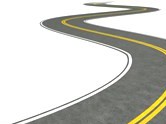 As it is written, there is none righteous, not even one.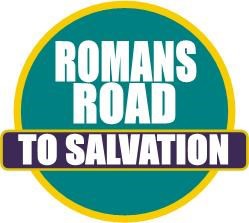 Romans 3:10For all have sinned and fall short of the glory of God.Romans 3:23But God demonstrates His own love toward us, in that while we were yet sinners, Christ died for us.Romans 5:8For the wages of sin is death, but the free gift of God is eternal life through Christ Jesus our Lord.	Romans 6:23	If you confess with your mouth Jesus as Lord, and believe in your heart that God raised Him from the dead, you will be saved; for with the heart a person believes, resulting inrighteousness, and with the mouth he confesses, resulting in salvation.Romans 10:9-10Whosoever calls upon the name of the Lord shall be saved.